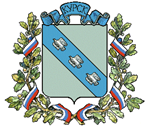 АДМИНИСТРАЦИЯ ГОРОДА КУРСКАКурской областиПОСТАНОВЛЕНИЕ«03»  февраля 2020г.                     г. Курск                                         № 189О внесении изменений в постановление Администрации города Курскаот 07 марта 2013 года № 755В соответствии с Федеральным законом от 06 октября 2003 года             № 131-ФЗ «Об общих принципах организации местного самоуправления         в Российской Федерации», Уставом города Курска, в целях совершенствования организации бесплатного питания детей, обучающихся    в образовательных учреждениях, ПОСТАНОВЛЯЮ:1. Внести в постановление Администрации города Курска от 07 марта  2013 года № 755 «Об обеспечении бесплатным питанием детей, обучающихся  в образовательных учреждениях, находящихся в ведении комитета образования города Курска и реализующих основные общеобразовательные программы начального общего, основного общего, среднего общего образования и в социально ориентированных некоммерческих организациях, осуществляющих деятельность в области образования, просвещения и содействие духовному развитию личности, получающих субсидию  из бюджета города Курска»  (в ред. от 21.10.2013              № 3632, от 12.10.2015 № 2983, от 03.11.2015 № 3282, от 06.04.2016 № 1153, от 07.05.2018 № 963, от 12.12.2018 № 2838, от 31.01.2019 № 148,                              от 23.04.2019 № 778) (далее – постановление), следующие изменения                          и дополнения:в пункте 2 постановления слова «Аникин В.Ю.» заменить словами «Белкин С.Н.»;в пункте 3 постановления слова «Долженкова Л.В.» заменить словами «Стекачев В.И.»;в пункте 5 постановления слова «Лымарь Н.В.» заменить словами «Комкова Т.В.»;в пункте 6 постановления слова «Сойникову М.Н.» заменить словами «Гребенкина В.В.».2. Внести в положение об организации бесплатного питания детей, обучающихся в образовательных учреждениях, находящихся в ведении комитета образования города Курска и реализующих основные общеобразовательные программы начального общего, основного общего, среднего общего образования и в социально ориентированных некоммерческих организациях, осуществляющих деятельность в области образования, просвещения и содействие духовному развитию личности, получающих субсидию из бюджета города Курска», утвержденное постановлением Администрации города Курска от 07 марта 2013 года №755 (далее – положение), следующие изменения и дополнения:подпункт 2 пункта 2.2 раздела II положения изложить в новой редакции:«документы, содержащие сведения о лицах, зарегистрированных совместно с заявителем по месту его постоянного жительства»;абзац девятый пункта 2.8 раздела II положения изложить в новой редакции:«ежемесячная выплата в связи с рождением (усыновлением) первого ребенка и (или) ежемесячная выплата в связи с рождением (усыновлением) второго ребенка;ежемесячная денежная выплата семьям при рождении третьего               и каждого последующего ребенка.»;абзац 5 пункта 2.9 раздела II положения изложить в новой редакции:«заявитель и (или) члены его семьи трудоспособного возраста                        (от 18 лет до достижения возраста, дающего право на установления страховой пенсии по старости в соответствии с Федеральным законом                     от 28 декабря 2013 года № 400-ФЗ «О страховых пенсиях»), не работают без уважительных причин.»; абзац 6 пункта 2.9 раздела II положения изложить в новой редакции:«к уважительным причинам, по которым Заявитель и (или) члены его семьи трудоспособного возраста (от 18 лет до достижения возраста, дающего право на установление страховой пенсии по старости в соответствии              с Федеральным законом от 28 декабря 2013 года № 400-ФЗ «О страховых пенсиях») не работают, относятся:»;абзац 9 пункта 2.9 раздела II положения после слов «ребенком -инвалидом» дополнить словами «в возрасте до 18 лет».3. Управлению информации и печати Администрации города Курска (Комкова Т.В.) обеспечить опубликование настоящего постановления                     в газете «Городские известия».4. Управлению делами Администрации города Курска обеспечить  размещение настоящего постановления на официальном сайте Администрации города Курска в информационно-телекоммуникационной сети «Интернет».5. Постановление вступает в силу со дня его официального опубликования.Глава города Курска                                                                     В.Н. Карамышев